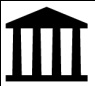 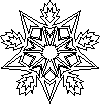 ИНТЕРАКТИВНЫЕ ЭКСКУРСИИ И МАСТЕР-КЛАССЫ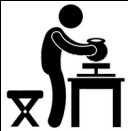 1 – 13 декабря 2020 года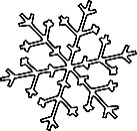 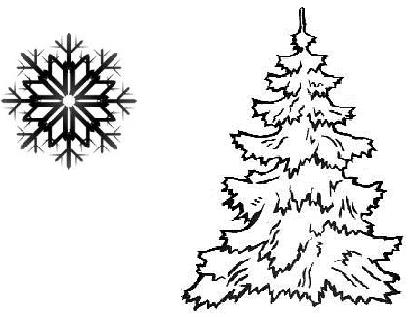 СБОРНЫЕ ЭКСКУРСИИ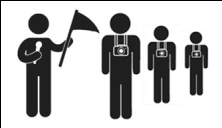 1 – 13 декабря 2020Подробнее на сайте экскурсиивногород.рф и по тел. +7 905 290 86 86 Билеты на сборные экскурсии можно приобрести Информационном центре музея (Сенная пл., 1) Сбор на пешеходные экскурсии – у «Памятника Тысячелетию России» (если иное не указано в примечаниях).Все экскурсии и мастер-классы проходят для групп не более 15 человек. Бронирование по телефону +7 921 730 93 92ГЛАВНОЕ ЗДАНИЕ МУЗЕЯ (Исторический музей)ГЛАВНОЕ ЗДАНИЕ МУЗЕЯ (Исторический музей)Экскурсия по выставке «Блеск стали» Цена: Взрослые – 250 р., пенсионеры, студ.,  шк. – 200 р., дошк. – бесплатно6, 13 декабря 16:00ВЛАДЫЧНАЯ (ГРАНОВИТАЯ) ПАЛАТАВЛАДЫЧНАЯ (ГРАНОВИТАЯ) ПАЛАТАЭкскурсия по экспозициям «Палата архиепископа Евфимия II на Владычном дворе Новгородского Кремля» и «Ювелирное и декоративно-прикладное искусство V-XIX вв». Сбор у кассы Владычной палаты, Кремль, д. 14.Цена: 250 руб. – взрослые; 200 руб. – пенсионеры, студенты, школьники; дошк. – б/пВт – Пт: 12:00 Сб – Вс: 12:00, 14:00МУЗЕЙ НАРОДНОГО ДЕРЕВЯННОГО ЗОДЧЕСТВА «ВИТОСЛАВЛИЦЫ»МУЗЕЙ НАРОДНОГО ДЕРЕВЯННОГО ЗОДЧЕСТВА «ВИТОСЛАВЛИЦЫ»Режим работы: ежедневно 10:00 – 16:00 Входной билет: 170 рублей – взрослые; 120 рублей – учащиеся; до 16 лет – бесплатно.Режим работы: ежедневно 10:00 – 16:00 Входной билет: 170 рублей – взрослые; 120 рублей – учащиеся; до 16 лет – бесплатно.Обзорная экскурсия по музею «Витославлицы». Сбор у кассы музея, Юрьевское шоссе.Стоимость: 200 рублей – взрослые, 150 рублей – льготные, дети до 6 лет - бесплатно.Пн – Пт: 11:00 Сб, Вс: 11:00, 14:00ЦЕНТР РЕСТАВРАЦИИ МОНУМЕНТАЛЬНОЙ ЖИВОПИСИ (Антоново, Западный корпус, авт. № 5)ЦЕНТР РЕСТАВРАЦИИ МОНУМЕНТАЛЬНОЙ ЖИВОПИСИ (Антоново, Западный корпус, авт. № 5)Экскурсии по мастерским. Знакомство с работой реставраторов (12+)Цена: 200 рублей – взрослые, 150 рублей – льготныеБронирование по телефону: +7 (816 2) 73 90 00Чт : 16:00Сб : 14:00МУЛЬТИМЕДИЙНАЯ ПАНОРАМА В НИКОЛЬСКОМ СОБОРЕМУЛЬТИМЕДИЙНАЯ ПАНОРАМА В НИКОЛЬСКОМ СОБОРЕФильм 1 «Великий Торг и Княжий двор» даёт уникальную возможность окунуться в атмосферу древнего города, услышать голоса новгородского Торга, узнать, где собиралось Вече, и заседал купеческий судФильм 2 «Никольский собор» ведёт рассказ об архитектуре и живописи собора, а также воссоздан пятиярусный иконостас храма из более, чем сорока икон, которые находились в нем вплоть до 80-х годов XX векаЕжедневнос 10:00 до 18:00
кроме Пн, Вт, посл. ПтЦена: 100 рублей – взрослые, 50 рублей – учащиеся.МУЗЕЙ ХУДОЖЕСТВЕННОЙ КУЛЬТУРЫ НОВГОРОДСКОЙ ЗЕМЛИ (Десятинный монастырь)МУЗЕЙ ХУДОЖЕСТВЕННОЙ КУЛЬТУРЫ НОВГОРОДСКОЙ ЗЕМЛИ (Десятинный монастырь)Экскурсия «Географические открытия» по выставке «Географика Новгорода» (40 мин)Стоимость: 120 рублей – взрослые, 70 рублей – учащиеся и пенсионеры, дошкольники – бесплатно. Запись по телефону: +7 (816 2) 77 42 56Сб13:00Мастер-класс «Арт-Географика» на выставке «Географика Новгорода» по созданию плана Великого Новгорода в технике линогравюры (40 мин)Стоимость: 250 рублей – взрослые, 200 рублей – учащиеся и пенсионеры, 150 рублей – дошкольники. Запись по телефону: +7 (816 2) 77 42 56Вс13:00Мастер–класс «Мир творчества»Стоимость: Стоимость: 250 рублей – взрослые, 200 рублей – учащиеся и пенсионеры, 150 рублей – дошкольники. Запись по телефону: +7 (816 2) 77 42 56Сб12:00Детский музейный центр (Кремль, Судейский городок 3)Детский музейный центр (Кремль, Судейский городок 3)«Путешествие с Онфимом» по южной части Новгородского Кремля на электромобиле (6+)Цена: 150 рублей – взрослые; 100 рублей – пенсионеры, учащиеся; до 7 лет – бесплатноОтправление – от Детского музейного центра каждые 30 минут, +7 (816 2) 77 40 54Сб, Всс 11:00 до 17:00(перерыв с 13:00 до 14:00)Экскурсии и мастер-классы 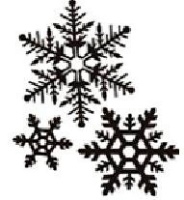 Цена: 200 рублей (взрослые); 150 рублей (пенсионеры, учащиеся, дошкольники)Узнайте больше: +7 (816 2) 77 40 54Сбор у Детского музейного центраЭкскурсии и мастер-классы Цена: 200 рублей (взрослые); 150 рублей (пенсионеры, учащиеся, дошкольники)Узнайте больше: +7 (816 2) 77 40 54Сбор у Детского музейного центра3 декабря в 12:00 – Интерактивная программа «Послание из девона» с мастер-классом по изготовлению открытки из картона, проволоки и ткани (6+)3 декабря в 14:00 – Интерактивная программа «Садко в подводном царстве» с использованием театра на магнитах. Практическое занятие по изготовлению морских обитателей из фетра (6+)                  5 декабря в 12:00 – Интерактивная программа «В поисках исчезнувших миров» (6+)5 декабря в 15:00 – Интерактивное занятие «По следам забытых времён» на выставке «От девона до дивана» (6+)                   6 декабря в 12:00 – Интерактивная программа «Зима пришла! Трескуна привела!» с играми и мастер-классами (0+)                                                       6 декабря в 12:00 – Практическое занятие «Мой друг - мамонтёнок» по изготовлению мамонтёнка из фетра (6+)                                       6 декабря в 15:00 – Игра-занятие «Юный археолог» (6+)                                       12 декабря в 12:00 – Интерактивная программа «Живое прошлое земли» (6+)          12 декабря в 15:00 – Мастер-класс «Шерстистый носорог» по изготовлению оттиска – имитации (6+)13 декабря в 12:00 – Интерактивная программа «В ожидании праздника» с мастер-классом по изготовлению новогодней открытки (6+)13 декабря в 13:00 – Мастер-класс «Потешинка новгородская» по изготовлению новогоднего сувенира из глины (6+)  13 декабря в 14:00 – Мастер-класс «Символ года» по изготовлению новогоднего сувенира из фетра (6+)      13 декабря в 15:00 – Мастер-класс «Мудрая сова» по изготовлению новогоднего сувенира из глины (6+)                    3 декабря в 12:00 – Интерактивная программа «Послание из девона» с мастер-классом по изготовлению открытки из картона, проволоки и ткани (6+)3 декабря в 14:00 – Интерактивная программа «Садко в подводном царстве» с использованием театра на магнитах. Практическое занятие по изготовлению морских обитателей из фетра (6+)                  5 декабря в 12:00 – Интерактивная программа «В поисках исчезнувших миров» (6+)5 декабря в 15:00 – Интерактивное занятие «По следам забытых времён» на выставке «От девона до дивана» (6+)                   6 декабря в 12:00 – Интерактивная программа «Зима пришла! Трескуна привела!» с играми и мастер-классами (0+)                                                       6 декабря в 12:00 – Практическое занятие «Мой друг - мамонтёнок» по изготовлению мамонтёнка из фетра (6+)                                       6 декабря в 15:00 – Игра-занятие «Юный археолог» (6+)                                       12 декабря в 12:00 – Интерактивная программа «Живое прошлое земли» (6+)          12 декабря в 15:00 – Мастер-класс «Шерстистый носорог» по изготовлению оттиска – имитации (6+)13 декабря в 12:00 – Интерактивная программа «В ожидании праздника» с мастер-классом по изготовлению новогодней открытки (6+)13 декабря в 13:00 – Мастер-класс «Потешинка новгородская» по изготовлению новогоднего сувенира из глины (6+)  13 декабря в 14:00 – Мастер-класс «Символ года» по изготовлению новогоднего сувенира из фетра (6+)      13 декабря в 15:00 – Мастер-класс «Мудрая сова» по изготовлению новогоднего сувенира из глины (6+)                    ЦЕРКОВЬ ЖЁН МИРОНОСИЦ (Ярославово дворище, ул. Никольская, 3)ЦЕРКОВЬ ЖЁН МИРОНОСИЦ (Ярославово дворище, ул. Никольская, 3)Мастер-класс по изготовлению обрядовой куклы.Цена: 200 рублей. Запись по телефону: +7 921 696 12 39Пн, Пт, Сб, Вс: 12:00Пн, Пт, Сб, Вс: 14:00МУЗЕЙНЫЙ ЦЕХ ФАРФОРА (Десятинный монастырь)МУЗЕЙНЫЙ ЦЕХ ФАРФОРА (Десятинный монастырь)Экскурсия по экспозиции «Музейный цех фарфора»Цена: 120 рублей для взрослых, 70 – льготные. Запись по телефону: +7 911 644 02 91Вс:15:00Мастер-класс «Новгородский сувенир» по росписи фарфорового блюдцаЦена: 250 рублей для взрослых, 200 – льготные. Запись по телефону: +7 911 644 02 91Вс:16:00СОКОЛИНЫЙ ДВОР (Южная часть Кремля)СОКОЛИНЫЙ ДВОР (Южная часть Кремля)Свободные полёты птиц на Соколином дворе (при благоприятных погодных условиях – температура не ниже -15о, без сильного ветра и осадков)Цена: взрослые – 150 р., студ., шк. – 100 р., дети до 7 лет – бесплатноСб, Вс14:00